VELESLALOM - U6 - CICIBANKEREZULTATI - 1. tekžirija	tehnični podatki28.02.2022 19:36:11VELESLALOM - U6 - CICIBANIREZULTATI - 1. tek28.02.2022 19:36:14VELESLALOM - U7 - CICIBANKEREZULTATI - 1. tek28.02.2022 19:36:20VELESLALOM - U7 - CICIBANIREZULTATI - 1. tektehnični podatki	proga	RIBNICA NA POHORJU IIštart	900 cilj	710 nadmorska v.	190 homologacija	9064/12/0828.02.2022 19:36:23VELESLALOM - U8 - CICIBANKEREZULTATI - 1. tektehnični podatki	proga	RIBNICA NA POHORJU IIštart	900 cilj	710 nadmorska v.	190 homologacija	9064/12/0828.02.2022 19:36:27VELESLALOM - U8 - CICIBANIREZULTATI - 1. tektehnični podatki	proga	RIBNICA NA POHORJU IIštart	900 cilj	710 nadmorska v.	190 homologacija	9064/12/0828.02.2022 19:36:30VELESLALOM - U9 - CICIBANKEREZULTATI - 1. tektehnični podatki	proga	RIBNICA NA POHORJU IIštart	900 cilj	710 nadmorska v.	190 homologacija	9064/12/0828.02.2022 19:36:33VELESLALOM - U9 - CICIBANIREZULTATI - 1. tek28.02.2022 19:36:36VELESLALOM - U10 - CICIBANKEREZULTATI - 1. tekData processing by		Čas izpisa 28.02.2022 19:36:40	Timing: SK VUZENICA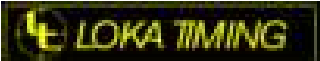 VELESLALOM - U10 - CICIBANIREZULTATI - 1. tekData processing by		Čas izpisa 28.02.2022 19:36:43	Timing: SK VUZENICATDsodnik-vodja-TDsodnik-vodja-MATEVŽ BIJOLRAJKO JAVORNIKJANEZ BIJOLMATEVŽ BIJOLRAJKO JAVORNIKJANEZ BIJOLMATEVŽ BIJOLRAJKO JAVORNIKJANEZ BIJOLVUZVUZVUZproga štartcilj nadmorska v. homologacijaproga štartcilj nadmorska v. homologacijaRIBNICA NA POHORJU II9007101909064/12/081. tek1. tek2. tek2. tekpostavljačpostavljačJURE ČASJURE ČASJURE ČASVUZsprememba smeri čas štarta številke predtekmovalcisprememba smeri čas štarta številke predtekmovalci10:00RAUCH- GREGA ŠPEGELJ- BLAŽ KOS- LOVRO KOS- OSKAR ERJAVC-10:00RAUCH- GREGA ŠPEGELJ- BLAŽ KOS- LOVRO KOS- OSKAR ERJAVC-10:00RAUCH- GREGA ŠPEGELJ- BLAŽ KOS- LOVRO KOS- OSKAR ERJAVC-VUZVUZVUZVUZmesto	št.	kodamesto	št.	kodamesto	št.	kodatekmovalecroj. ekiparoj. ekipa1. tek	1	1	1	1	1	1GOSAK BRINA16	SKP16	SKP0:36.65	2	120	2	120	2	120ŠTERN JERA16	CRN16	CRN0:43.87+ 07:22	3	3	3	3	3	3BREZOVŠEK MARUŠA16	BRM16	BRM0:52.86+ 16:21	4	2	4	2	4	2AŽNIK LIA16	VUZ16	VUZ1:01.48+ 24:83	5	7	5	7	5	7LIPUŠ ANIKA17	VUZ17	VUZ1:02.28+ 25:63	6	5	6	5	6	5KOTNIK LINA17	FUZ17	FUZ1:11.88+ 35:23	7	117	7	117	7	117PISNIK MAŠA16161:31.57+ 54:92	8	6	8	6	8	6URH MIJA16	VUZ16	VUZ1:36.49+ 59:84DISKVALIFICIRANI	št.	kodaDISKVALIFICIRANI	št.	kodaDISKVALIFICIRANI	št.	kodatekmovalecroj.	klubroj.	klubvraticavratica4SKOROBRIJIN MOJCA	17	BRM	17	BRM	17	BRM	17	BRM	17	BRMRIBNICATD: MATEVŽ BIJOL (VUZ)TD: MATEVŽ BIJOL (VUZ)TD: MATEVŽ BIJOL (VUZ)TD: MATEVŽ BIJOL (VUZ)TD: MATEVŽ BIJOL (VUZ)SLO .Stran1 / 2žirijažirijažirijažirijažirijatehnični podatkitehnični podatkitehnični podatkitehnični podatkiTD	MATEVŽ BIJOLsodnik	RAJKO JAVORNIK-vodja	JANEZ BIJOL-TD	MATEVŽ BIJOLsodnik	RAJKO JAVORNIK-vodja	JANEZ BIJOL-TD	MATEVŽ BIJOLsodnik	RAJKO JAVORNIK-vodja	JANEZ BIJOL-TD	MATEVŽ BIJOLsodnik	RAJKO JAVORNIK-vodja	JANEZ BIJOL-TD	MATEVŽ BIJOLsodnik	RAJKO JAVORNIK-vodja	JANEZ BIJOL-VUZVUZVUZproga štartcilj nadmorska v. homologacijaproga štartcilj nadmorska v. homologacijaRIBNICA NA POHORJU II9007101909064/12/081. tek1. tek1. tek1. tek1. tek2. tek2. tekpostavljač	JURE ČASpostavljač	JURE ČASpostavljač	JURE ČASpostavljač	JURE ČASpostavljač	JURE ČASVUZsprememba smeri čas štarta številke predtekmovalcisprememba smeri čas štarta številke predtekmovalci10:00RAUCH- GREGA ŠPEGELJ- BLAŽ KOS- LOVRO KOS- OSKAR ERJAVC-10:00RAUCH- GREGA ŠPEGELJ- BLAŽ KOS- LOVRO KOS- OSKAR ERJAVC-10:00RAUCH- GREGA ŠPEGELJ- BLAŽ KOS- LOVRO KOS- OSKAR ERJAVC-VUZVUZVUZVUZmesto	št.kodatekmovalecroj. ekiparoj. ekipa1. tek	1	13GRABNER TIT16	FUZ16	FUZ0:59.12	2	12KRAUTBERGER URBAN17	FUZ17	FUZ1:04.89+ 05:77	3	14FERK LUKAS16	VUZ16	VUZ1:16.58+ 17:46NISO ŠTARTALIšt.kodakodatekmovalecroj.	klubroj.	klub11REK MARK	16	VUZ	16	VUZ	16	VUZ	16	VUZ	16	VUZRIBNICATD: MATEVŽ BIJOL (VUZ)TD: MATEVŽ BIJOL (VUZ)TD: MATEVŽ BIJOL (VUZ)TD: MATEVŽ BIJOL (VUZ)TD: MATEVŽ BIJOL (VUZ)SLO .Stran1 / 2žirijažirijažirijažirijažirijatehnični podatkitehnični podatkitehnični podatkitehnični podatkiTD	MATEVŽ BIJOLsodnik	RAJKO JAVORNIK-vodja	JANEZ BIJOL-TD	MATEVŽ BIJOLsodnik	RAJKO JAVORNIK-vodja	JANEZ BIJOL-TD	MATEVŽ BIJOLsodnik	RAJKO JAVORNIK-vodja	JANEZ BIJOL-TD	MATEVŽ BIJOLsodnik	RAJKO JAVORNIK-vodja	JANEZ BIJOL-TD	MATEVŽ BIJOLsodnik	RAJKO JAVORNIK-vodja	JANEZ BIJOL-VUZVUZVUZproga štartcilj nadmorska v. homologacijaproga štartcilj nadmorska v. homologacijaRIBNICA NA POHORJU II9007101909064/12/081. tek1. tek1. tek1. tek1. tek2. tek2. tekpostavljač	JURE ČASpostavljač	JURE ČASpostavljač	JURE ČASpostavljač	JURE ČASpostavljač	JURE ČASVUZsprememba smeri čas štarta številke predtekmovalcisprememba smeri čas štarta številke predtekmovalci10:00RAUCH- GREGA ŠPEGELJ- BLAŽ KOS- LOVRO KOS- OSKAR ERJAVC-10:00RAUCH- GREGA ŠPEGELJ- BLAŽ KOS- LOVRO KOS- OSKAR ERJAVC-10:00RAUCH- GREGA ŠPEGELJ- BLAŽ KOS- LOVRO KOS- OSKAR ERJAVC-VUZVUZVUZVUZmesto	št.kodatekmovalecroj. ekiparoj. ekipa1. tek	1	22INDIHAR ZOJA15	SKP15	SKP0:32.52	2	23LATIFIČ EMINA15	SKP15	SKP0:36.39+ 03:87NISO ŠTARTALIšt.kodakodatekmovalecroj.	klubroj.	klub21KOTNIK ŽANA15	FUZ15	FUZ24MEŠNJAK ANJA	15	CRN	15	CRN	15	CRN	15	CRN	15	CRNRIBNICATD: MATEVŽ BIJOL (VUZ)TD: MATEVŽ BIJOL (VUZ)TD: MATEVŽ BIJOL (VUZ)TD: MATEVŽ BIJOL (VUZ)TD: MATEVŽ BIJOL (VUZ)SLO .Stran1 / 1TDsodnik-vodja-MATEVŽ BIJOLRAJKO JAVORNIKJANEZ BIJOLVUZVUZVUZ1. tekpostavljač sprememba smeripostavljač sprememba smeriJURE ČASJURE ČASVUZVUZčas štarta številke predtekmovalcičas štarta številke predtekmovalci10:00RAUCH- GREGA ŠPEGELJ- BLAŽ KOS- LOVRO KOS- OSKAR ERJAVC-10:00RAUCH- GREGA ŠPEGELJ- BLAŽ KOS- LOVRO KOS- OSKAR ERJAVC-VUZVUZVUZVUZVUZVUZVUZVUZmesto	št.	kodamesto	št.	kodamesto	št.	kodatekmovalectekmovalecroj.roj.ekipa1. tek	1	33	1	33	1	33CILENŠEK TIMCILENŠEK TIM1515ALS0:31.51	2	39	2	39	2	39CIMERMAN ERIKCIMERMAN ERIK1515FUZ0:33.15+ 01:64	3	34	3	34	3	34VLAISAVLJEVIČ LUKAVLAISAVLJEVIČ LUKA1515SKP0:34.71+ 03:20	4	38	4	38	4	38MAČEK TIMOTEJMAČEK TIMOTEJ1515BRM0:34.74+ 03:23	5	36	5	36	5	36TROST TINETROST TINE1515FUZ0:36.67+ 05:16	6	32	6	32	6	32KRAUTBERGER MAKSKRAUTBERGER MAKS1515FUZ0:38.65+ 07:14	7	37	7	37	7	37DROBNAK LEVDROBNAK LEV1515SKP0:40.45+ 08:94	8	35	8	35	8	35VESENJAK MATIJAVESENJAK MATIJA1515BRM0:40.46+ 08:95DISKVALIFICIRANI	št.	kodaDISKVALIFICIRANI	št.	kodaDISKVALIFICIRANI	št.	kodatekmovalectekmovalecroj.roj.klubvraticavratica31MERKAČ ANŽEMERKAČ ANŽE1515FUZRIBNICATD: MATEVŽ BIJOL (VUZ)TD: MATEVŽ BIJOL (VUZ)TD: MATEVŽ BIJOL (VUZ)SLO .Stran1 / 2TDsodnik-vodja-MATEVŽ BIJOLRAJKO JAVORNIKJANEZ BIJOLVUZVUZVUZ1. tekpostavljač sprememba smeripostavljač sprememba smeriJURE ČASJURE ČASVUZVUZčas štarta številke predtekmovalcičas štarta številke predtekmovalci10:00RAUCH- GREGA ŠPEGELJ- BLAŽ KOS- LOVRO KOS- OSKAR ERJAVC-10:00RAUCH- GREGA ŠPEGELJ- BLAŽ KOS- LOVRO KOS- OSKAR ERJAVC-VUZVUZVUZVUZVUZVUZVUZVUZmesto	št.	kodamesto	št.	kodamesto	št.	kodatekmovalectekmovalectekmovalectekmovalecroj. ekiparoj. ekipa1. tek	1	47	1	47	1	47PESERL SARAPESERL SARAPESERL SARAPESERL SARA14SKP0:30.63	2	48	2	48	2	48LAČEN APRILLAČEN APRILLAČEN APRILLAČEN APRIL14FUZ0:33.29+ 02:66	3	44	3	44	3	44GLAVINIČ OTAGLAVINIČ OTAGLAVINIČ OTAGLAVINIČ OTA14BRM0:34.35+ 03:72	4	45	4	45	4	45PAVŠE NEŽAPAVŠE NEŽAPAVŠE NEŽAPAVŠE NEŽA14CRN0:35.72+ 05:09	5	119	5	119	5	119LESJAK NEVALESJAK NEVALESJAK NEVALESJAK NEVA140:36.46+ 05:83	6	50	6	50	6	50BRITOVŠEK FRIDA SOFIJABRITOVŠEK FRIDA SOFIJABRITOVŠEK FRIDA SOFIJABRITOVŠEK FRIDA SOFIJA14CRN0:37.81+ 07:18	7	46	7	46	7	46KRAUTBERGER LENAKRAUTBERGER LENA141414FUZ0:38.15+ 07:52	8	41	8	41	8	41LAZNIK EVALAZNIK EVA141414CRN0:39.26+ 08:63	9	43	9	43	9	43JANEŽIČ ZOJAJANEŽIČ ZOJA141414CRN0:39.50+ 08:87	10	42	10	42	10	42POGAČ GAJAPOGAČ GAJA141414VUZ0:42.02+ 11:39DISKVALIFICIRANI	št.	kodaDISKVALIFICIRANI	št.	kodaDISKVALIFICIRANI	št.	kodatekmovalectekmovalecroj.roj.roj.klubvraticavratica49SKOROBRIJIN NEŽASKOROBRIJIN NEŽA	14	BRM	14	BRM	14	BRM	14	BRMRIBNICATD: MATEVŽ BIJOL (VUZ)TD: MATEVŽ BIJOL (VUZ)TD: MATEVŽ BIJOL (VUZ)TD: MATEVŽ BIJOL (VUZ)SLO .Stran1 / 2TDsodnik-vodja-MATEVŽ BIJOLRAJKO JAVORNIKJANEZ BIJOLVUZVUZVUZ1. tekpostavljač sprememba smeripostavljač sprememba smeriJURE ČASJURE ČASVUZVUZčas štarta številke predtekmovalcičas štarta številke predtekmovalci10:00RAUCH- GREGA ŠPEGELJ- BLAŽ KOS- LOVRO KOS- OSKAR ERJAVC-10:00RAUCH- GREGA ŠPEGELJ- BLAŽ KOS- LOVRO KOS- OSKAR ERJAVC-VUZVUZVUZVUZVUZVUZVUZVUZmesto	št.	kodamesto	št.	kodamesto	št.	kodatekmovalectekmovalecroj.roj.ekipa1. tek	1	59	1	59	1	59BAUMAN MATEVŽBAUMAN MATEVŽ1414BRM0:31.24	2	51	2	51	2	51IRŠIČ ŽIGAIRŠIČ ŽIGA1414SKP0:31.49+ 00:25	3	60	3	60	3	60PIKO MATEVŽPIKO MATEVŽ1414CRN0:33.82+ 02:58	3	58	3	58	3	58STEPIŠNIK ANŽESTEPIŠNIK ANŽE1414BRM0:33.82+ 02:58	5	52	5	52	5	52RATAJ NIKRATAJ NIK1414FUZ0:34.65+ 03:41	6	57	6	57	6	57UNGER JONUNGER JON1414SKP0:36.79+ 05:55	7	56	7	56	7	56BREZOVŠEK BRINBREZOVŠEK BRIN1414BRM0:36.89+ 05:65	8	53	8	53	8	53GRABNER BORGRABNER BOR1414FUZ0:41.02+ 09:78DISKVALIFICIRANI	št.	kodaDISKVALIFICIRANI	št.	kodaDISKVALIFICIRANI	št.	kodatekmovalectekmovalecroj.roj.klubvraticavratica54BRAJOVIČ BORBRAJOVIČ BOR1414BRM55LIPUŠ JAKOBLIPUŠ JAKOB1414VUZRIBNICATD: MATEVŽ BIJOL (VUZ)TD: MATEVŽ BIJOL (VUZ)TD: MATEVŽ BIJOL (VUZ)SLO .Stran1 / 2TDsodnik-vodja-MATEVŽ BIJOLRAJKO JAVORNIKJANEZ BIJOLVUZVUZVUZ1. tekpostavljač	JURE ČASsprememba smeripostavljač	JURE ČASsprememba smeripostavljač	JURE ČASsprememba smeriVUZVUZčas štarta 10:00 številke	RAUCHpredtekmovalci	A - GREGA ŠPEGELJ- BLAŽ KOS- LOVRO KOS- OSKAR ERJAVC-čas štarta 10:00 številke	RAUCHpredtekmovalci	A - GREGA ŠPEGELJ- BLAŽ KOS- LOVRO KOS- OSKAR ERJAVC-čas štarta 10:00 številke	RAUCHpredtekmovalci	A - GREGA ŠPEGELJ- BLAŽ KOS- LOVRO KOS- OSKAR ERJAVC-VUZVUZVUZVUZVUZVUZVUZVUZmesto	št.	kodamesto	št.	kodatekmovalectekmovalecroj. ekiparoj. ekiparoj. ekipa1. tek	1	63	1	63OGRIZ TISAOGRIZ TISA1313FUZ0:31.38	2	64	2	64PEŠL NIKAPEŠL NIKA1313FUZ0:31.89+ 00:51	3	62	3	62KERT ELLAKERT ELLA1313CRN0:34.43+ 03:05NISO ŠTARTALI	št.	kodaNISO ŠTARTALI	št.	kodatekmovalectekmovalecroj.roj.klub6666GERMADNIK NEJAGERMADNIK NEJA1313CRNDISKVALIFICIRANI	št.	kodaDISKVALIFICIRANI	št.	kodatekmovalectekmovalecroj.roj.klubvraticavratica61KRAJNC JULIJAKRAJNC JULIJA1313BRM65MERKAČ MANCAMERKAČ MANCA1313FUZ67NIKL EVANIKL EVA	13	BRM	13	BRM	13	BRMRIBNICATD: MATEVŽ BIJOL (VUZ)TD: MATEVŽ BIJOL (VUZ)TD: MATEVŽ BIJOL (VUZ)SLO .Stran1 / 2žirijažirijažirijatehnični podatkitehnični podatkitehnični podatkitehnični podatkiTDsodnik-vodja-TDsodnik-vodja-TDsodnik-vodja-MATEVŽ BIJOLRAJKO JAVORNIKJANEZ BIJOLMATEVŽ BIJOLRAJKO JAVORNIKJANEZ BIJOLMATEVŽ BIJOLRAJKO JAVORNIKJANEZ BIJOLVUZVUZVUZproga štartcilj nadmorska v. homologacijaproga štartcilj nadmorska v. homologacijaRIBNICA NA POHORJU II9007101909064/12/081. tek1. tek1. tek2. tek2. tekpostavljačpostavljačpostavljačJURE ČASJURE ČASJURE ČASVUZsprememba smeričas štarta 10:00 številke	RAUCHpredtekmovalci	A - GREGA ŠPEGELJ- BLAŽ KOS- LOVRO KOS- OSKAR ERJAVC-sprememba smeričas štarta 10:00 številke	RAUCHpredtekmovalci	A - GREGA ŠPEGELJ- BLAŽ KOS- LOVRO KOS- OSKAR ERJAVC-sprememba smeričas štarta 10:00 številke	RAUCHpredtekmovalci	A - GREGA ŠPEGELJ- BLAŽ KOS- LOVRO KOS- OSKAR ERJAVC-sprememba smeričas štarta 10:00 številke	RAUCHpredtekmovalci	A - GREGA ŠPEGELJ- BLAŽ KOS- LOVRO KOS- OSKAR ERJAVC-sprememba smeričas štarta 10:00 številke	RAUCHpredtekmovalci	A - GREGA ŠPEGELJ- BLAŽ KOS- LOVRO KOS- OSKAR ERJAVC-sprememba smeričas štarta 10:00 številke	RAUCHpredtekmovalci	A - GREGA ŠPEGELJ- BLAŽ KOS- LOVRO KOS- OSKAR ERJAVC-VUZVUZVUZVUZmestošt.kodakodatekmovalecroj. ekiparoj. ekiparoj. ekipa1. tek181RAVNJAK VASJA13VUZVUZ0:29.03273SONJAK LENART13CRNCRN0:30.27+ 01:24378SPANŽEL JAKA13FUZFUZ0:30.88+ 01:85471BIJOL BINE13VUZVUZ0:31.02+ 01:99575MARCHIOTTI DANE13FUZFUZ0:31.72+ 02:69682POTOČNIK AŽBE13CRNCRN0:32.55+ 03:52780JERLAH ANŽE13VUZVUZ0:33.00+ 03:97879ČUK MIKELN JAKOB13FUZFUZ0:33.21+ 04:18976PRAPROTNIK LIAM13CRNCRN0:33.70+ 04:671083VESENJAK OSKAR13BRMBRM0:33.79+ 04:761172MAČEK TRISTAN13BRMBRM0:34.09+ 05:061284KRIČEJ ANEJ13VUZVUZ0:36.35+ 07:3213118PISNIK ŽAN130:37.02+ 07:99	14	77	14	77	14	77	14	77POLANŠEK RENE13CRNCRN0:37.06+ 08:03NISO ŠTARTALI	št.	kodaNISO ŠTARTALI	št.	kodaNISO ŠTARTALI	št.	kodaNISO ŠTARTALI	št.	kodatekmovalecroj.klubklub74747474REK TIMI	13	VUZ	13	VUZ	13	VUZ	13	VUZ	13	VUZ	13	VUZRIBNICARIBNICARIBNICARIBNICATD: MATEVŽ BIJOL (VUZ)TD: MATEVŽ BIJOL (VUZ)TD: MATEVŽ BIJOL (VUZ)TD: MATEVŽ BIJOL (VUZ)TD: MATEVŽ BIJOL (VUZ)TD: MATEVŽ BIJOL (VUZ)SLO .Stran1 / 2žirijažirijažirijatehnični podatkitehnični podatkitehnični podatkiTDsodnik-vodja-TDsodnik-vodja-TDsodnik-vodja-MATEVŽ BIJOLRAJKO JAVORNIKJANEZ BIJOLMATEVŽ BIJOLRAJKO JAVORNIKJANEZ BIJOLVUZVUZVUZproga štartcilj nadmorska v. homologacijaproga štartcilj nadmorska v. homologacijaRIBNICA NA POHORJU II9007101909064/12/081. tek1. tek1. tek2. tek2. tekpostavljačpostavljačpostavljačJURE ČASJURE ČASVUZčas štarta številkesprememba smeripredtekmovalci10:00RAUCH- GREGA ŠPEGELJ- BLAŽ KOS- LOVRO KOS- OSKAR ERJAVC-10:00RAUCH- GREGA ŠPEGELJ- BLAŽ KOS- LOVRO KOS- OSKAR ERJAVC-VUZVUZVUZVUZmestošt.kodakodatekmovalecroj. ekiparoj. ekiparoj. ekipa1. tek1102MERKAČ META12FUZFUZ0:28.04299HENDLER ZALA12VUZVUZ0:28.35+ 00:313103KUHAR FERŠ NANA12BRMBRM0:28.81+ 00:77492VALENTAR MOJCA12FUZFUZ0:29.07+ 01:035101GORZA VITA12CRNCRN0:29.12+ 01:08697ŠKRUBEJ HANA12BRMBRM0:29.16+ 01:12798VEZOVNIK SARA12VUZVUZ0:31.11+ 03:07896OSOJNIK MARTA12CRNCRN0:31.49+ 03:459116KOLŠEK ELA12BRMBRM0:31.57+ 03:531093KOLAR ELA12FUZFUZ0:32.14+ 04:1011100GLAVINIČ MANCA12BRMBRM0:33.27+ 05:231294MORI REGINA12CRNCRN0:34.40+ 06:361391PLESEC LARA12CRNCRN0:35.44+ 07:401495ADAM MARISA12FUZFUZ0:39.63+ 11:59RIBNICAStran1 / 2žirijažirijatehnični podatkitehnični podatkitehnični podatkiTDsodnik-vodja-TDsodnik-vodja-MATEVŽ BIJOLRAJKO JAVORNIKJANEZ BIJOLMATEVŽ BIJOLRAJKO JAVORNIKJANEZ BIJOLVUZVUZVUZproga štartcilj nadmorska v. homologacijaproga štartcilj nadmorska v. homologacijaRIBNICA NA POHORJU II9007101909064/12/081. tek1. tek2. tek2. tekpostavljačpostavljačJURE ČASJURE ČASVUZsprememba smeri čas štarta številke predtekmovalci10:00RAUCH- GREGA ŠPEGELJ- BLAŽ KOS- LOVRO KOS- OSKAR ERJAVC-10:00RAUCH- GREGA ŠPEGELJ- BLAŽ KOS- LOVRO KOS- OSKAR ERJAVC-10:00RAUCH- GREGA ŠPEGELJ- BLAŽ KOS- LOVRO KOS- OSKAR ERJAVC-VUZVUZVUZVUZmesto	št.kodakodatekmovalecroj. ekiparoj. ekiparoj. ekipa1. tek	1	112RIZVIČ IZAK12FUZFUZ0:28.76	2	115BARBIČ NEJC12FUZFUZ0:29.44+ 00:68	3	111OBRETAN JAN12CRNCRN0:29.65+ 00:89	4	114JAVORNIK TOMI12VUZVUZ0:29.66+ 00:90	5	113CIMERMAN OSKAR12FUZFUZ0:32.19+ 03:43RIBNICAStran1 / 2